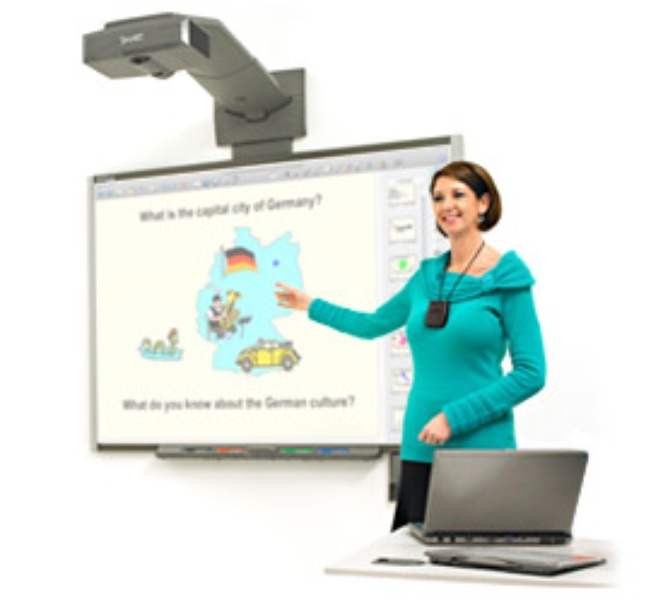 Масюченко Татьяна Леонидовна,руководитель ШМО МБОУ Степновская школа,учитель начальных классов, 1 категорияПояснительная запискаАктуальность программыПрограмма постоянно действующего семинара учителей начальных классов «Освоение и внедрение в образовательный процесс интерактивного оборудования» отражает требования Федерального государственного образовательного стандарта начального общего образования (далее ФГОС НОО) к информационной образовательной среде (далее ИОС) начальной школы, к использованию и изучению информационных и коммуникационных технологий (далее ИКТ) в начальной школе, а также возможности электронных образовательных ресурсов (далее ЭОР) для достижения не только предметных, но и личностных и метапредметных результатов обучения в начальной школе, зафиксированных в ФГОС НОО. В частности, в соответствии с ФГОС НОО  обучение в начальной школе должно:- предполагать использование средств ИКТ для решения коммуникативных и познавательных задач, поиск (в справочных источниках и открытом учебном информационном пространстве сети Интернет), сбор, обработку, анализ, организацию, передачу и интерпретацию информации в соответствии с коммуникативными и познавательными задачами и технологиями учебного предмета;- обеспечивать формирование у выпускников начальной школы  ИКТ умений и навыков;Обоснование потенциальной востребованности предлагаемой программыДанная программа даст педагогам  первоначальный уровень знаний и умений в работе с мультимедийным оборудованием. Предлагаемая программа направлена на освоение ИКТ в обучении в различных предметных областях, включение новых видов деятельности в существующие учебные программы, планирование образовательного процесса с учетом требования ФГОС НОО в области формирования ИКТ-компетентности учащегося при изучении различных предметов школьного курса.Основная идея программыНастоящая программа предлагает участникам семинары, в ходе которых они приобретают необходимые технологические и методические навыки, позволяющие перейти к организации образовательного процесса на предметных уроках в начальной школе с учетом возможностей применения ИКТ. Программа нацелена на формирование готовности участников мероприятий по повышению квалификации в области ИКТ интегрировать образовательные средства и ресурсы ИКТ в педагогическую практику в условиях реализации ФГОС НОО.Для успешного принятия участия в семинарах, у участников должна быть сформирована начальная или базовая ИКТ-компетентность.Спецификой программы является ее практико-ориентированная направленность на освоение содержания. В программу включены лекционные и практические занятия и самостоятельная работа слушателей.Завершается курс защитой итоговой работы – проект «Интерактивное задание», которое состоит из 3 – 5 заданий по предметам курса начального общего образования, подготовленных в ходе освоения содержания программы обучения.Цель и задачи программыЦель: формирование первоначальной готовности учителей начальной школы к применению технологий и ресурсов ИОС в обучении учебным предметам, что будет способствовать достижению требований ФГОС НОО. Задачи:формирование знанийо значимости, важности и возможностях использования технологий и ресурсов ИОС в соответствии с требованиями ФГОС НОО;об ИОС как необходимом условии реализации ФГОС НОО, об особенностях и основных приемах работы в ИОС в соответствии с действующими санитарными правилами и нормами (СанПиН);о современных технологиях и ресурсах ИОС для начальной школы, которые могут быть использованы в обучении учебным предметам;по работе с интерактивным оборудованием за более короткий срок.формирование умений по отбору технологий и ресурсов ИОС;по работе в программе ActivInspire Studio;по использованию  и выбору приемов  интерактивных систем;                                            общие:                                                                                                                                                   - создать комфортную психологическую обстановку  в общении между участниками группы;                                                                                                                                                                                 - повысить мотивацию в самообразовании педагога;                                                                               - обмен опытом между коллегами.Требования к результатам освоения программыВ результате освоения программы повышения квалификации слушатели должны:Знать:требования ФГОС НОО, действующих СанПиН и других нормативных документов, регламентирующие профессиональную педагогическую деятельность учителя начальной школы в условиях ИОС;технологии и средства ИОС, возможные компоненты ИОС начальной школы, основные современные инструменты управления мультимедийным оборудованием;ресурсы коллекций ЭОР, которые могут использоваться в начальной школе;возможности применения технологии и средства ИОС на уроке и во внеурочной деятельности в начальной школе по учебным предметам. Уметь:осуществлять профессиональную педагогическую деятельность в условиях ИОС начальной школы;анализировать, методически обоснованно отбирать и использовать технологии и средства ИОС в соответствии с задачами обучения в начальной школе и требованиями ФГОС НОО к предметным, личностным и метапредметным результатам; встраивать технологии и средства ИОС в различные типы уроков по предметам и во внеурочную деятельность в начальной школе;разрабатывать содержание, планы и материалы для уроков различного типа и внеурочных мероприятий на основе различных технологий и средств ИОС.Понимать:особенности профессиональной деятельности учителя начальной школы в условиях развития ИОС;возможности использования технологий и средств ИОС в начальной школе для достижения предметных, личностных и метапредметных результатов в соответствии с ФГОС НОО;специфику деятельности учителя начальной школы по отбору технологий и средств ИОС при подготовке, организации и проведении уроков и внеурочной деятельности с использованием ИКТ и ЭОР.Категория работников образования, на которых рассчитана данная программаПредлагаемая программа адресована учителям начальной школы общеобразовательных учреждений.Период работы семинара составляет 2 года. Трудоёмкость:  4 семинара в учебном году.Оборудование:  ноутбуки с установленной программой ActivInspire Studio для каждого участника, интерактивная доска.Организация работы группы Состав группы 8 – 10 человек. (Для более эффективной практической работы). Для обучения необходимо наличие ноутбуков у каждого участника, интерактивная доска,  печатный  материал.Творческая группа «Новатор»                       Тематический планСодержание программы                                     І. Семинар.                     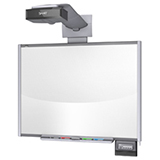 Информационно-образовательная среда как средство реализации ФГОС  начального образования. (доклад- лекция)Представление об информационной образовательной среде в контексте ФГОС.Требования к информационной образовательной среде начальной школы, обеспечивающие выполнение ФГОС НОО.Методика использования интерактивной доски в учебном процессе. (доклад - лекция)Соблюдение санитарно-гигиенических требований. Влияние интерактивной доски на результат обучения.  Рекомендации по подготовке занятия с использованием интерактивной доски.Тестирование – анкетирование.Уровень компьютерной подготовленности.Степень  мотивации педагогов.Организационные вопросы.  Ознакомление с программой работы постоянно действующего семинара.  Выбор учасниками тем и форм проектов «Интерактивные задания». Корректировка работы семинара.                                         ІІ. Семинар - практикум.             1.Возможности и функции интерактивной доски.Использование готовых электронных продуктов. Использование мультимедийных презентаций. Использование ресурсов сети Интернет.Основы работы в программе ActivInspire Studio.Панель управления. Окно ActivInspire. Основная панель инструментов. Обозреватели ActivInspire. Обозреватель страниц. Обозреватель ресурсов. Обозреватель объектов. Обозреватель примечаний. Обозреватель свойств. Обозреватель действий.   Домашнее задание: Подготовить папки иллюстрационного материала.( Картинки животных, птиц, растений, обитателей моря и другие предметные картинки. Иллюстрации сюжетов сказок, рассказов по программе.Сюжетные картинки.)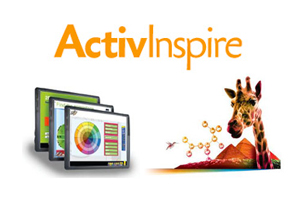                        ІІІ. Семинар – практикум.           Основы работа в программе  ActivInspire  Studio.Просмотр флипчарта. Создание флипчартов. Знакомство с инструментами. Использование прикладных программных средств. Формирование библиотеки демонстрационных материалов, шаблонов. (начальный уровень)Методические приемы использования интерактивных систем.Использование инструмента Перо. Использование инструментов Выбрать или Выделенный элемент. Использование инструментов Шторка и Прожектор.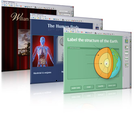                                    ІV. Семинар.                      Защита проектов «Интерактивные задания».Результативность работы постоянно действующего семинара «Освоение и внедрение в образовательный процесс интерактивного оборудования». Анализ работы группы «Новатор». Подведение итогов и результатов работы семинара. Планирование работы семинара.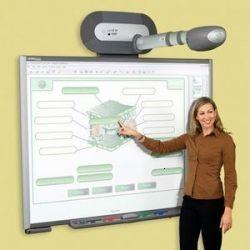 Домашнее задание  (работа в группах)Подготовить презентации: «Использование ИКТ в учебном процессе».«Использование ИКТ в воспитательной работе».«Использование ИКТ в методической работе».Примерная программана 2016 /2017 учебный год                                     І. Семинар.                     1. Использование ИКТ в начальной школе.Ресурсы и виды ИКТ, используемые в начальных классах. (доклад)Направления в использовании ИКТ: в учебном процессе, воспитательной работе, методической работе.  (выступления групп с презентациями по выбранной теме). 2. Организационные вопросы.                                        ІІ. Семинар - практикум.         Основы работы  в программе  ActivInspire  Studio. Работа с файлами. Работа с объектами. Добавление рисунков, мультимедийных элементов.Создание дидактических материалов к уроку.Работа в парах.Домашнее задание: самостоятельно подготовить дидактический материал к любому уроку.                             ІІІ. Семинар – практикум.           Просмотр и обсуждение готовых работ.Положительные и отрицательные стороны подготовки и проведения уроков с использованием  дидактических заданий в программе  ActivInspire  Studio.(групповая работа)	                                   ІV. Семинар.                      Разработка и представление учебного занятия(части занятия) с использованием интерактивной доски, заданий в программе ActivInspire  Studio.Результаты освоения и внедрения в образовательный процесс интерактивного оборудования.Анализ работы группы «Новатор».Подведение итогов и результатов работы семинара.ИсточникиМ. А. Горюнова, Т. В. Семенова, М. Н. Солоневичева «Интерактивные доски и их использование в учебном процессе» издательство «БХВ-Петербург», 2010.Учебный Центр Polymedia, tc@polymedia.ru.ФЕДЕРАЛЬНЫЙ ГОСУДАРСТВЕННЫЙ ОБРАЗОВАТЕЛЬНЫЙ СТАНДАРТНАЧАЛЬНОГО ОБЩЕГО ОБРАЗОВАНИЯ (приказ Министерства образования и науки Российской Федерации от « 6 » октября 2009 г. № 373)Баженова Л.М. Медиаобразование школьника (1-4 классы). М.: Изд-во Института художественного образования Российской Академии образования, 2004.№ФИОСтаж работыМесто работы1.2.3.4.5.6.7.8.9.10.№ п/пСодержаниеЗанятие1.Информационно-образовательная среда как средство реализации ФГОС  начального образования.І. Семинар                     2.Методика использования интерактивной доски в учебном процессе.І. Семинар                     3.Тестирование – анкетирование.І. Семинар                     4.Возможности и функции интерактивной доски.ІІ. Семинар5.Основы работы в программе ActivInspire Studio.ІІ. Семинар6.Основы работа в программе  ActivInspire  Studio.ІІІ. Семинар7.Методические приемы использования интерактивных систем.ІІІ. Семинар8.Защита проектов «Интерактивные задания».ІV. Семинар                      9.Результативность работы постоянно действующего семинара «Освоение и внедрение в образовательный процесс интерактивного оборудования».ІV. Семинар                      10.Ресурсы и виды ИКТ, используемые в начальных классах.V. Семинар                      11.Направления в использовании ИКТ: в учебном процессе, воспитательной работе, методической работе.  (выступления групп с презентациями повыбранной теме). V. Семинар                      12.Основы работы  в программе  Activ Inspire  Studio.VІ. Семинар                      13.Создание дидактических материалов к уроку. Работа в парах.VІ. Семинар                      14.Просмотр и обсуждение готовых работ.VІІ. Семинар                      15.Положительные и отрицательные стороны подготовки и проведения уроков с использованием дидактических заданий в программе  ActivInspire  Studio. Групповая работа.VІІ. Семинар                      16.Разработка и представление учебного занятия (части занятия) с использованием интерактивной доски, заданий в программе ActivInspire  Studio.VІІІ. Семинар                      17.Результаты освоения и внедрения в образовательный процесс интерактивного оборудования.VІІІ. Семинар                      